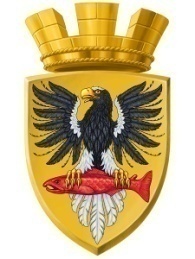                           Р О С С И Й С К А Я   Ф Е Д Е Р А Ц И ЯКАМЧАТСКИЙ КРАЙП О С Т А Н О В Л Е Н И ЕАДМИНИСТРАЦИИ ЕЛИЗОВСКОГО ГОРОДСКОГО ПОСЕЛЕНИЯот  29.09.2015	  				             № 687-п        г. ЕлизовоРуководствуясь ст. 14 Федерального закона от 06.10.2003 № 131-ФЗ «Об общих принципах организации местного самоуправления в РФ», Уставом Елизовского городского поселения, Постановлением Правительства Российской Федерации от 19.11.2014 № 1221 «Об утверждении Правил присвоения, изменения и аннулирования адресов», на основании заявления ООО «Юсас-строй» от 14.09.2015 № 1057, принимая во внимание представленные документы: Свидетельство о государственной регистрации права собственности от 15.12.2014 серия 41-АВ №225153 на квартиру по адресу: Камчатский край, Елизовский район, г. Елизово, ул. Гришечко, 7А, кв. 35 кадастровый номер: 41:05:0101001:9651, Свидетельство о государственной регистрации права собственности от 15.12.2014 серия 41-АВ №225152 на квартиру по адресу: Камчатский край, Елизовский район, г. Елизово, ул. Гришечко, 7А, кв. 36 кадастровый номер: 41:05:0101001:9697, Решение  о согласовании переустройства и (или) перепланировки жилого помещения от 19.08.2015 года № 62ПОСТАНОВЛЯЮ1. Установить адрес объекту недвижимого имущества – квартире, образованной путем объединения квартиры № 35 с кадастровым номером 41:05:0101001:9651 и квартиры № 36 с кадастровым номером 41:05:0101001:9697 в многоквартирном доме, расположенного по адресу: Камчатский край, Елизовский район, Елизово г., ул. Гришечко, д. 7А.1.1. Адрес квартиры считать: Россия, Камчатский край, Елизовский муниципальный район, Елизовское городское поселение, Елизово г., Гришечко ул., д.7А, кв. 35/36. 2. Направить данное постановление в Федеральную информационную адресную систему для внесения сведений установленных настоящим постановлением.3. Управлению делами администрации Елизовского городского поселения (Т.С. Назаренко) разместить настоящее постановление на официальном сайте администрации Елизовского городского поселения в сети «Интернет».4. Контроль за исполнением настоящего постановления возложить на Управление архитектуры и градостроительства администрации Елизовского городского поселения (О.Ю. Мороз).И.о. Главы администрацииЕлизовского городского поселения                                                                           Д.Б. ЩипицынО присвоении адреса квартире образованной путем объединения квартир № 35 и № 36 в многоквартирном доме расположенного по адресу: Камчатский край, Елизовский район, г. Елизово, ул. Гришечко, д. 7А